Andrej Rozman Roza je letos prejel nagrado večernica za knjigo Rimuzine in črkolazen. Knjiga  je izšla pri založbi Mladinska knjiga, ilustracije je prispeval Zvonko Čoh.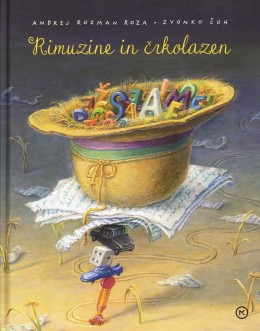 Rozman , A. 2019. Rimuzine in črkolazen. Ljubljana: Mladinska knjiga. Pridobljeno 1. 10. 2020 s spletne strani: https://www.bukla.si/knjigarna/otrosko-in-mladinsko/od-4-do-8-let/pesmice-uganke-in-pregovori/rimuzine-in-crkolazen.htmlNagrajeno knjigo imamo tudi v šolski knjižnici. Vabljeni!